Further Information - Trust and Support Each Other  Areas of Discussion Articles and materials of interestCreating Personal Commitment to Co-workers    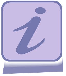 Commitment to Co-worker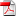 6 ways team members can build trust with each otherhttp://www.estherderby.com/2010/08/six-ways-that-team-members-build-trust-with-each-other-2.html